               Katecheza 1 - zdalne nauczanie  - 2020/21Temat:   W Wielką Sobotę modlimy się przy grobie Jezusa.    Na  tych zajęciach dziecko:- zdobędzie wiedzę dotyczącą  świętowania  Wielkiej Soboty- dowie sie co wkładamy do święconki1.  Piosenka   -  spróbuj zaśpiewać piosenkę, którą   poznałeś już na katechezie                                https://www.youtube.com/watch?v=3UKIrDTbasM2. Jak świętujemy Wielką Sobotę    W Wielką Sobotę w kościołach ludzie odwiedzają symboliczny Boży grób Pana Jezusa. Jest to dekoracja, która ma nam przypominać złożenie ciała Pana Jezusa do grobu po Jego śmierci na krzyżu. 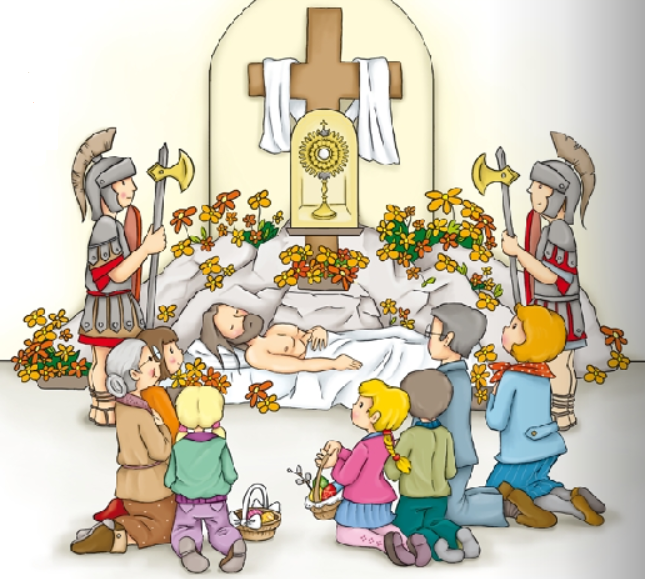    W Bożym grobie znajduje sie tylko figurka Pana Jezusa.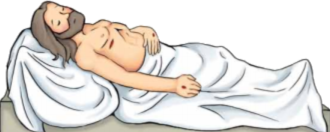     Żywy i prawdziwy  Jezus jest obecny w Bożym grobie w monstrancji pod postacią Hostii, czyli białego chleba (rozmawialiśmy o tym na katechezie).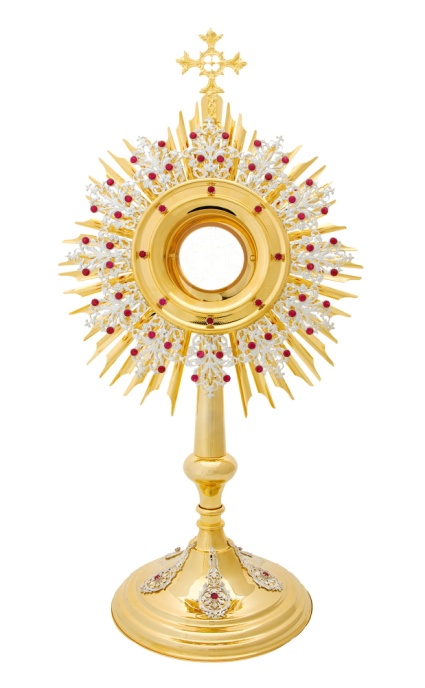 W Wielką Sobotę odwiedzimy  Jezusa w kościele. W ciszy i skupieniu będziemy modlić się przy Jego grobie.3. OpowiadaniePosłuchajcie o tym, co przeżywał Kacper w Wielką Sobotę. Wielka Sobota w rodzinie Kacpra Była Wielka Sobota rano. Mama otworzyła drzwi pokoju Kacpra i zawołała: – Kacper, wstawaj! Pomożesz mi przygotować święconkę! – Chętnie, mamusiu – odpowiedział Kacper, ubierając się. – Ale co to jest święconka? Mama uśmiechnęła się i wyjaśniła: – Święconka to specjalnie przygotowane pokarmy: jajka, chleb, wędliny, przyprawy, które wkłada się do ozdobionego koszyczka i zanosi w Wielką Sobotę do kościoła. W  kościele ksiądz błogosławi te pokarmy, aby można je było zjeść na śniadaniu wielkanocnym.      Kacper razem z tatą pomagał przygotować święconkę. Z radością malował jajka na różne kolory specjalną farbką, a tata wkładał do małych pojemniczków sól, masło, chrzan. Mama ułożyła wszystko w koszyczku. Delikatnie dodała jeszcze małą babeczkę, kawałek chleba, trochę wędliny i ozdobiła koszyczek kwiatami. Kiedy Kacper myślał, że już wszystko jest gotowe, mama podała mu baranka z biało-czerwoną chorągiewką. – Baranka też trzeba włożyć do koszyczka – dodała, widząc na twarzy Kacpra zdziwienie. – On jest najważniejszy, bo przypomina zmartwychwstałego Pana Jezusa. A teraz pójdziesz z tatą do kościoła, żeby kapłan poświęcił te pokarmy. W kościele Kacper przyglądał się z ciekawością pięknie ozdobionym koszyczkom z pokarmami, ustawionym na długim stole wzdłuż kościoła. Tata również postawił tam koszyk.       Po chwili przyszedł ksiądz i odmówił modlitwę: „Chryste, (…) pobłogosław te jajka, znak nowego życia, abyśmy dzieląc się nimi w gronie rodziny, bliskich i gości, mogli się także dzielić wzajemnie radością z tego, że jesteś z nami”. Później ksiądz podchodził do wszystkich koszyczków po kolei i kropił pokarmy wodą święconą. Po poświęceniu Kacper razem z tatą poszedł do Bożego grobu. Tata tłumaczył mu: – Po śmierci Pana Jezusa na krzyżu Jego ciało zostało położone w grobie, ale Pan Jezus, który jest prawdziwym Bogiem, zmartwychwstał, pokonał śmierć i wyszedł z grobu żywy. A grób pozostał pusty. Tata wskazał ręką do góry. Kacper zauważył, że wysoko nad grobem stała otulona białym welonem monstrancja, w której jaśniał Najświętszy Sakrament. – Pan Jezus żyje – powiedział cicho tata. – Jest tutaj z nami pod postacią tego białego chleba – Hostii. 4. Dziecko odpowiada na pytania– Co Kacper przygotowywał z mamą i tatą? – Co mieli włożone do koszyczka? – Dlaczego Kacper włożył do koszyka baranka?  – Po co Kacper z tatą zanieśli święconkę do kościoła? – Przy czym Kacper modlił się razem z tatą kościele? – W którym miejscu w grobie jest ukryty Pan Jezus pod postacią białego chleba? 5. Święcenie pokarmówW Wielką Sobotę zanosimy do kościoła koszyki z pokarmami, aby ksiądz je poświęcił.Do koszyczka wkładamy: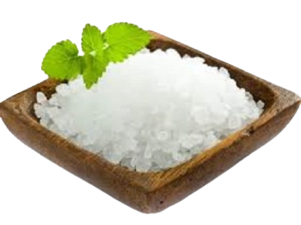 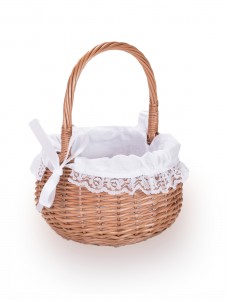 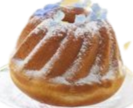         sól                                                                                                           babeczka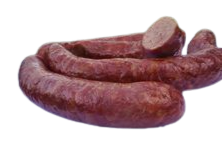 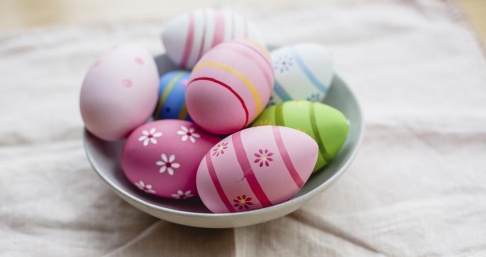 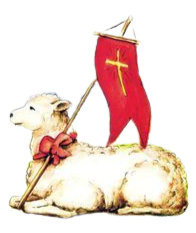         kiełbasa                                         jajka                                          baranek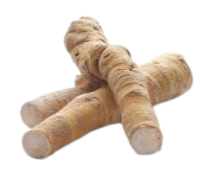 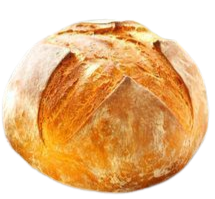                                chrzan                                                      chlebKoszyczek z tymi pokarmami nazywamy  święconką.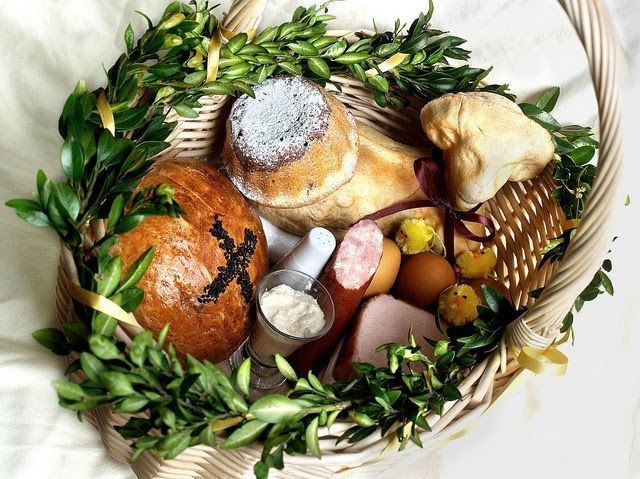 6. Dla chętnych dzieci kolorowanka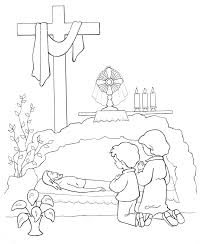 